2022年10月31日宮城子ども会育成会連合会の皆様宮城子ども会育成会連合会キャプテン　小島吉雄新川ディキャンプ実施ご案内宮城子ども会育成会連合会(MKR)総会でご提案させていただいた「新川ディキャンプ(NDC)」の準備を進めて参りました。この度「トライアル」を経て大きな枠組みといくつかのイベントの準備が出来ましたのでご案内させて頂きます。何卒主旨ご理解の上ご協力いただけますようお願い申し上げます。記NDCの概要
身近にある豊かな里山で、親子ご家族の思い出づくりのお手伝いを致します。
基本コンセプトは「里山で遊ぶ」です。遊びのヒントになる事をアドバイザー(*)がご提案致します。
詳細は5.をご覧ください。参加費用
基本コース無料で参加いただけます。飲み物、お弁当などはご持参(任意)ください。NDCの評価など
ご参加後簡単なアンケートにお答えください。集合時間は11月13日(日)９:50
集合場所は「新川生活センター」です。カーナビ／アプリで調べて下さい。
その後フィールドに近い駐車場にご案内いたします。実施内容
(1)基本コース(無償提供)３時間(里山でのんびりと過ごす、お弁当を家族で食べる)
・たき火+ヤキイモ+マシュマロ焼き(ヤキイモ、マシュマロは用意します)・チェアリング・里山探検
・子ども木登り体験(入門コース)・ロープブランコ(ターザンロープ)体験・薪割り体験(大人、子ども)
・インスタポイント・100円無人売店案内　
(持ち物や服装は細かく案内いたしません。アウトドア雑誌・ムック本に初心者から上級者までの装備案内が丁寧に説明されてます。スニーカー、帽子、手袋、できれば長袖長ズボン長靴)
(2)オプションコース(有償)リクエストがあった時だけ準備します
1時間程度(専門技術を体験する大人のチャレンジ)ヘルメット・防護服等は貸与致します。
・炭火ヤキトリ(食材付)・大人木登り体験(入門コース)・スウェーデントーチ作成(持ち帰り)
・昼食(季節によりピザ、イモ煮、ハンバーガー等)・ナイフ&包丁研ぎ
(3)季節により提供出来るコース(有償) 
・山菜採り・ホタル観察・川遊び・栗拾い・クリスマスリース作り・原木キノコ植菌・ソリ遊び6.会場案内
青葉区新川の里山(私有地)です。杉や栗林があり湧き水の小川が流れています。旧バス通りからは数メートル、フィールドにトイレや水道はありませんが、集合場所の新川生活センターの施設が使えます(数100m)
里山=樹木の利用(薪や炭)原木キノコの栽培などのために人手で手入れをしている場所
奥山=人里離れていて歩いていくしかアクセスできないような場所以上(ご参考)このイベントを支える組織のご紹介(すべてボランティア団体で営利目的の組織ではございません)MKR 新川ディキャンプの紹介・募集と活動安全共済への加入の確認
https://miyagi-kodomo.com/仙台輝森人コンシェルジュ(SKC) 新川ディキャンプの実施組織　代表は元新川子ども会体育本部長
新川輝森人ゼネロップ(NKG) 活動する里山の管理団体　代表はMKR小島キャプテン
http://nkghoukou.blog.fc2.com/
東日本里山技術協議会　里山管理諸技術の普及認定を行う　(*)アドバイザーは協議会の資格所持者
東日本里山技術協議会 | Facebook　　　技術検定に興味ある方募集中です広瀬川ほたるの会　新川地区で活動するほたるが育つ自然を管理する団体
http://nikkawahotaru.seesaa.net/新川町内会や新川分校跡施設スポーツ解放委員会も本活動を支援しています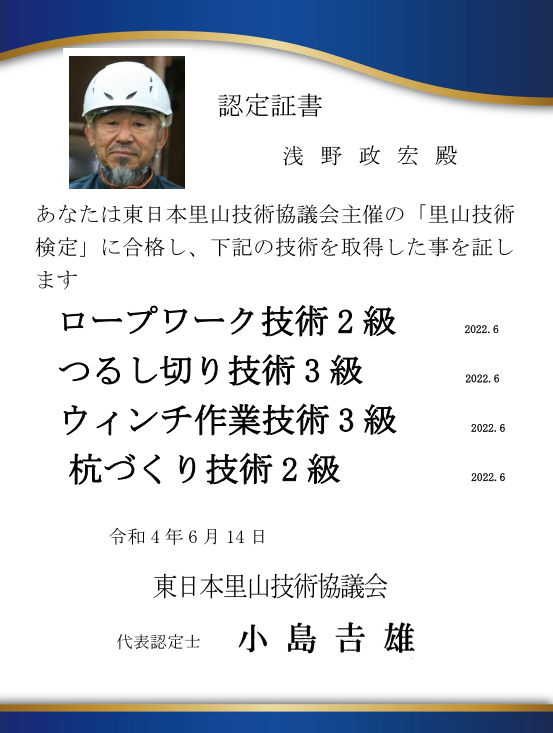 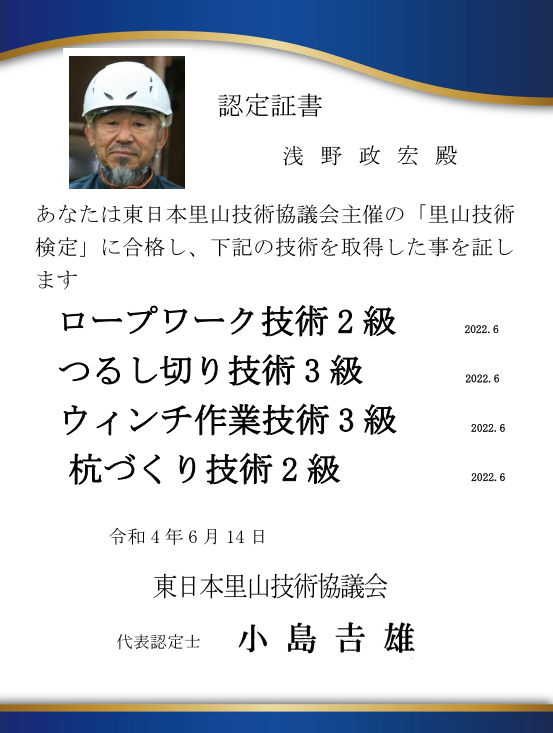 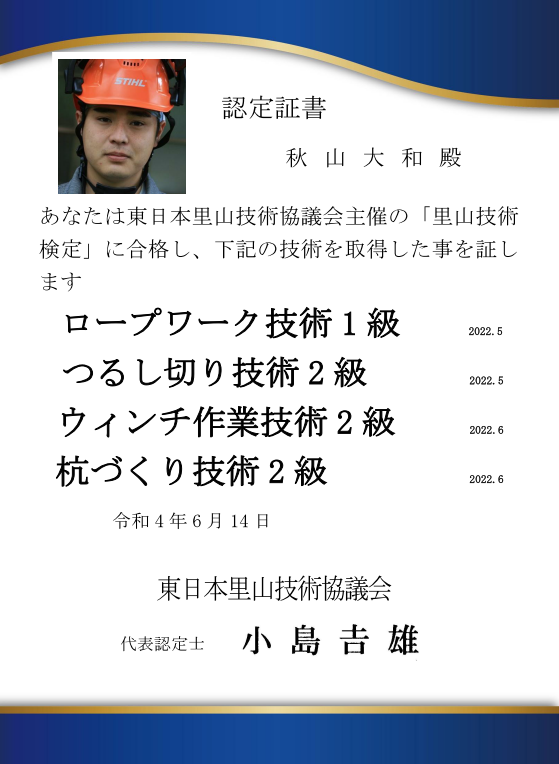 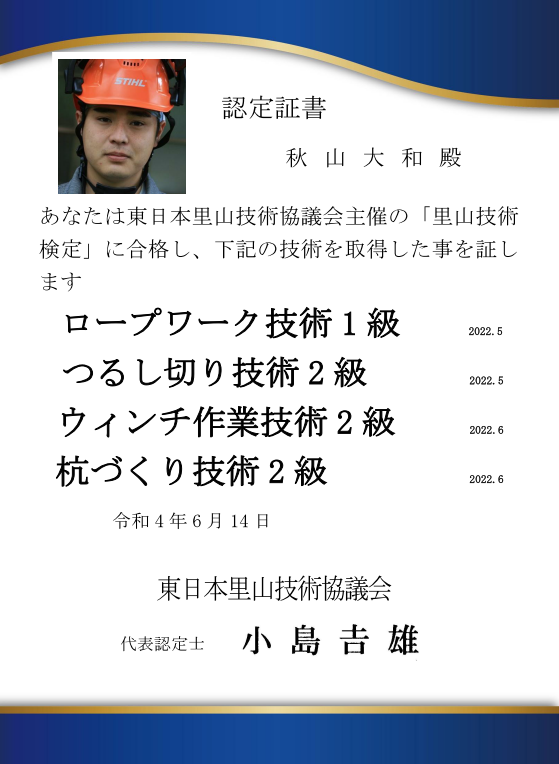 